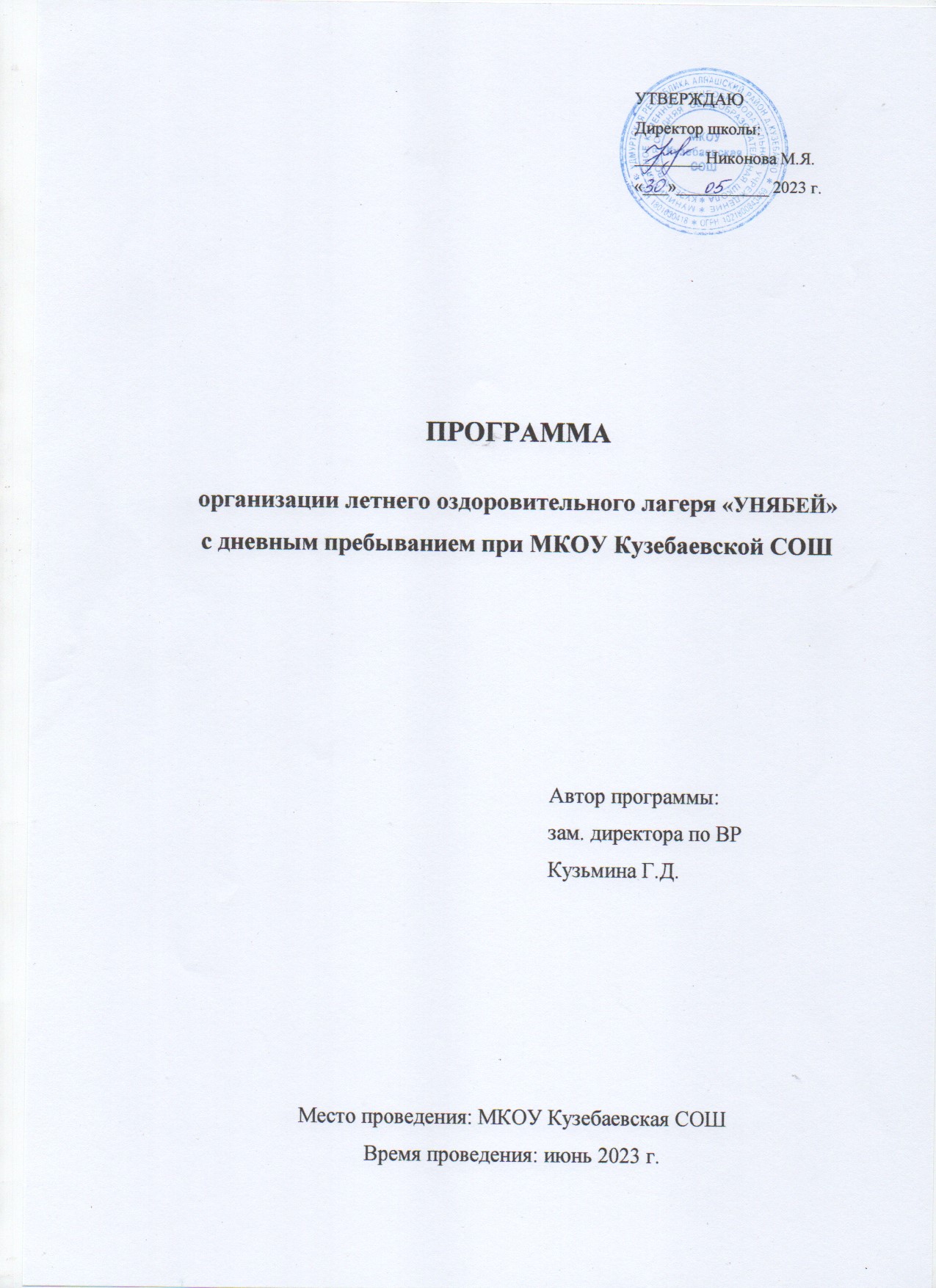 1.Пояснительная записка    	Данная программа предусматривает укрепление физического здоровья учащихся. Наиболее эффективным средством массового оздоровления детей являются  занятия физической культурой, спортом. В процессе этих занятий формируются ценные личностные качества, приобретаются умения и навыки, многие из которых пригодятся в дальнейшем в жизни. Занятия спортом воспитывают волю, настойчивость, дисциплину, укрепляют дружбу.  	  Оздоровительная работа лагеря будет сочетаться с трудовой деятельностью на пришкольном участке и по благоустройству территории деревни. Хлеб и картофель, овощи и фрукты, и другие продукты питания даёт населению сельское хозяйство. Учащиеся сельской школы должны иметь представление, как все это производится. Должны уметь сами выращивать сельскохозяйственные растения. Издавна считается, что труд воспитывает в человеке его лучшие качества.	Основное направление воспитательной работы школы – воспитание юных граждан на этнокультурной основе, что предполагает обогащение знаний и опыта учащихся на местном краеведческом материале.ИНФОРМАЦИОННАЯ КАРТАлетнего оздоровительного лагеря2. Цель программы    Через организацию спортивно-оздоровительных и культурно-массовых мероприятий, через трудовую деятельность учащихся на пришкольном участке, обеспечить приобретение ценных умений, знаний и укрепления здоровья учащихся.3.Задачи программы- прививать  сознательную дисциплину и трудолюбие;-воспитывать устойчивый интерес к занятиям физической культурой и спортом;- пропаганда здорового образа жизни и идеи охраны окружающей среды;- прививать любовь к родному краю, обогатить знания учащихся о нем.4. Основное содержание программы.    Подготовительный период: апрель-май 2023 года. Проводится организационная работа со всеми заинтересованными службами и ведомствами, от которых будет зависеть проведение лагерной смены.- подготовка участников и обслуживающего персонала летнего оздоровительного лагеря (медкомиссия, прививки, гигиеническое обучение, аттестация и т.д.);- подготовка места лагеря на базе МКОУ Кузебаевской СОШ;- принятие лагеря районной комиссией с выдачей акта о приёмке.    Основной период: июнь 2023 года. Программа состоит из следующих направлений: информационно-просветительского, спортивно-оздоровительного, краеведческого, трудового.Информационно-просветительское направление          предусматривает проведение:- инструктажей по технике безопасности основных работ,  спортивных  и танцевальных занятий;- круглых столов и бесед по пропаганде здорового образа жизни, формирования устойчивого интереса к занятиям физической культурой;- экскурсии в музей школы, по памятным местам деревень Кузебаево и Варзибаш.Спортивно-оздоровительное направление- проведение спортивных игр, праздников, соревнований и состязаний.- проведение занятий и репетиций танцевального кружка.Трудовое направление- работа на пришкольном участке;- помощь по благоустройству территории деревни Кузебаево.Краеведческое направление- экскурсии в музей школы, по памятным местам деревень Кузебаево и Варзибаш.- развивать наблюдательность, любознательность;- воспитывать в себе любовь к родному краю, а через него – к Родине;5. Кадры программыЛагерной сменой руководит начальник лагеря – Прокопьев Ю.Н.В ходе реализации программы будут задействованы:воспитатели – Батина Н.Н., Мазитова Н.Н., Шахтина А.Ю., Ильина А.Л.заведующая пришкольным участком – Михайлова В.А.;медицинская сестра – Гареева Т.А.;обслуживающий персонал    Имеется необходимая методическая литература, наглядные пособия, видеофильмы и все условия для организации и проведения занятий.6. Ожидаемые результаты- укрепление здоровья детей, воспитание потребности в здоровом образе жизни и интереса к занятиям физической культурой;- расширение кругозора в области краеведения;- приобретение практического опыта работы в сельском хозяйстве;- формирование умения строить позитивные взаимоотношения, развитие самостоятельности, умения жить в коллективе.7. Распорядок дня8.30 – 8.45 – сбор в школе, зарядка;9.00. – 9.15 – утренняя линейка, планирование деятельности на день;9.00 – 9.30 – завтрак;9.30 – 12.00 – досуговые мероприятия, трудовая деятельность;12.00 – 12.30 – обед;12.30 – 13.20 – интеллектуальные  игры, беседы, лекции;13.20 – 14.20 – спортивные занятия, подвижные игры;14.20 – 14.30 – подведение итогов дня, уход домой.ПЕРЕЧЕНЬосновных работ,выполняемых членами летнего оздоровительного лагеря8. Содержание смены по дням1 деньОткрытие лагерной смены «Здравствуй, лето!».Отрядный сбор «Давайте познакомимся». Правила поведения в лагере.Подвижные игры2 деньРабота по благоустройству территории школы.Оформление отрядного уголка.Подвижные игры.3 деньДень экологии (с участием Кузебаевской сельской библиотеки)Работа на пришкольном участке.Экологический праздник для детей.4 день«Мы в гости к Пушкину пришли» (с участием Кузебаевской сельской библиотеки)Работа на пришкольном участке.Викторина по сказкам А.С.Пушкина. 5 деньОлимпийские игры (спортивный праздник).Конкурсная программа «Миксер».Подвижные игры.6 деньРабота по благоустройству территории деревни.«Музей асфальтовой живописи».Игра «Снайпер».7 деньРабота по благоустройству территории школы.День неожиданностей в летнем оздоровительном лагере.Концерт «КВЧГ».8 деньДень России (с участием Кузебаевской сельской библиотеки)Работа на пришкольном участке.Познавательный час «Праздник отмечает вся Россия»9 деньБеседа «Полевые цветы». Беседа о садовых цветах. История развития цветоводства.Мозаика из природного материала.Подвижные игры.10 деньКультурно-развлекательная программа (с участием Кузебаевской СДК) Игра «Счастливый случай» (удмуртский фольклор).Дискотека.11 деньПравила поведения на экскурсии.Беседа «Лекарственные растения». Сбор лекарственных растений.Игра «Телеассорти».Подвижные игры.12 деньПДД «Мой друг – велосипед». Велородео.Работа на пришкольном участке.Познавательный час. Все из истории велосипеда.13 деньРабота по благоустройству территории школы.Экскурсия по памятным местам д. Кузебаево (с участием Кузебаевской СДК)Биатлон для эрудитов.Подвижные игры.14 деньПосещение выставки рисунков и поделок художника Лаврентьева В.Н.«Праздник твоего имени».Дискотека.15 деньДень театра. Правила поведения в театре.Путешествие «Театр – это сказка. Театр – это чудо» (с участием Варзибашской библиотеки и клуба)Подвижные игры.16 деньРабота на пришкольном участке.Спортивная игра «Последний герой»Конкурс причесок. 17 деньДень памяти. «Мы помним! Мы не забыли!»Спортивные игры.18 деньДень музея. Правила поведения в музее.«Путешествие в прошлое» - экскурсия в школьный музей.Викторина «Счастливый случай»19 деньВстреча с учащимися лагерем при Муважинской СОШ.Работа на пришкольном участкеКомический футбол20 деньПравила безопасного поведения вблизи водоемов.Познавательный час «Рыбка Варзинки.»Игровая программа «На рыбалке, у реки…»21 день«Прощай, смена» - квест-игра.БУНТ (Большая уборка на территории)1.Полное название программыОрганизация летнего оздоровительного лагеря с дневным пребыванием 2.Цель программыЧерез организацию культурно-массовых, оздоровительных мероприятий и трудовой деятельности обеспечить приобретение умений, знаний и укрепление здоровья учащихся.3.Тип лагеряДневное пребывание4.Направление  деятельности, специфика содержания программыВоспитание потребности в здоровом образе жизни и интереса к занятиям физической культурой, развитие навыков владения основами декоративно-прикладного творчества, благоустройство территории школы и деревни, 5.Краткое содержание программыПодготовительный период: апрель-май 2023 года. Создание оргкомитета по подготовке лагерной смены, привлечение всех заинтересованных служб и ведомств.Основной период: июнь 2023 года. Программа состоит из направлений: информационно-просветительское, трудовое, спортивно-оздоровительное, краеведческого.6.Автор программыЗаместитель директора по воспитательной работе Кузьмина Г.Д.7.Руководители программыПрокопьев Ю.Н., начальник лагеря8.Название проводящей организацииМКОУ Кузебаевская СОШ9.Адрес организацииУдмуртская Республика, Алнашский район, д. Кузебаево, ул. Центральная, 5010.Телефон6-32-3711.Место проведения лагеряАлнашский район, Муниципальное казенное общеобразовательное учреждение Кузебаевская средняя общеобразовательная школа12.География участников лагеряАлнашский район13.Количество участников программы25 человек14.Сроки проведенияиюнь 2023 года15.Количество смен116.Кадры программыУчительский состав школы, обслуживающий персонал17.Условия размещения участниковДневное пребывание, 2-разовое питание18.Условия участия в реализации программыУчащиеся школы№Виды работЕдиница измеренияОбъём работСроки выполнения1.2.Пришкольный участокБлагоустройство населённого пунктага2,5июнь июнь 